Expense Report Form			Date: ___/___/___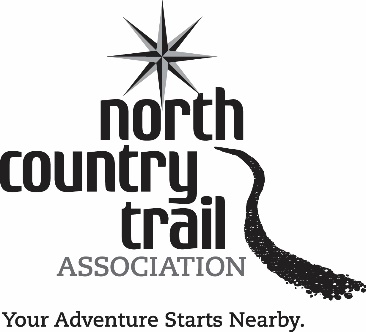 Please make my reimbursement check out to: 	Please mail my reimbursement check to:	I belong to this Chapter:	Signature of Chapter President or Treasurer:	_________________________________________________________       (This authorizes us to charge expense against your Chapter’s accounts or grants. If you are using State Council funds, the State Chair should sign.)Funding Source:(This tells the office which account to charge the expense to. These guidelines will help you figure out what to fill in for this column.)Regular Chapter Fund: Just fill in your Chapter’s name or abbreviation.NCTA Field Grants: Use the code for your project. If you do not know that number, use your project title or a short description.Other Grants or Funding Sources: Give a grant number if known or a description of the source so we know what account to charge the expense to.DateAmountFunding SourceVendor (Who did you pay?)Brief Description of What You Bought/     /$/     /$/     /$/     /$/     /$/     /$/     /$/     /$/     /$/     /$TOTAL:Please submit your expenses at least once each quarter. Also, please use a separate line for each expense.Please submit your expenses at least once each quarter. Also, please use a separate line for each expense.Please submit your expenses at least once each quarter. Also, please use a separate line for each expense.